OKO ZA OKOPRÁVNIČKA A JEJÍ BODYGUARD BOJUJÍ O ŽIVOT S NEMILOSRDNÝM VRAHEMPraha, 22. října 2019Bestsellerová autorka Laura Griffinová vychází poprvé v českém překladu. Silné hrdinky, odvážní hrdinové, zákeřné vraždy a boj o život.DOSTALA HO ZA MŘÍŽE. UPRCHL. KRVAVÝ HON ZA POMSTOU PRÁVĚ ZAČÍNÁ…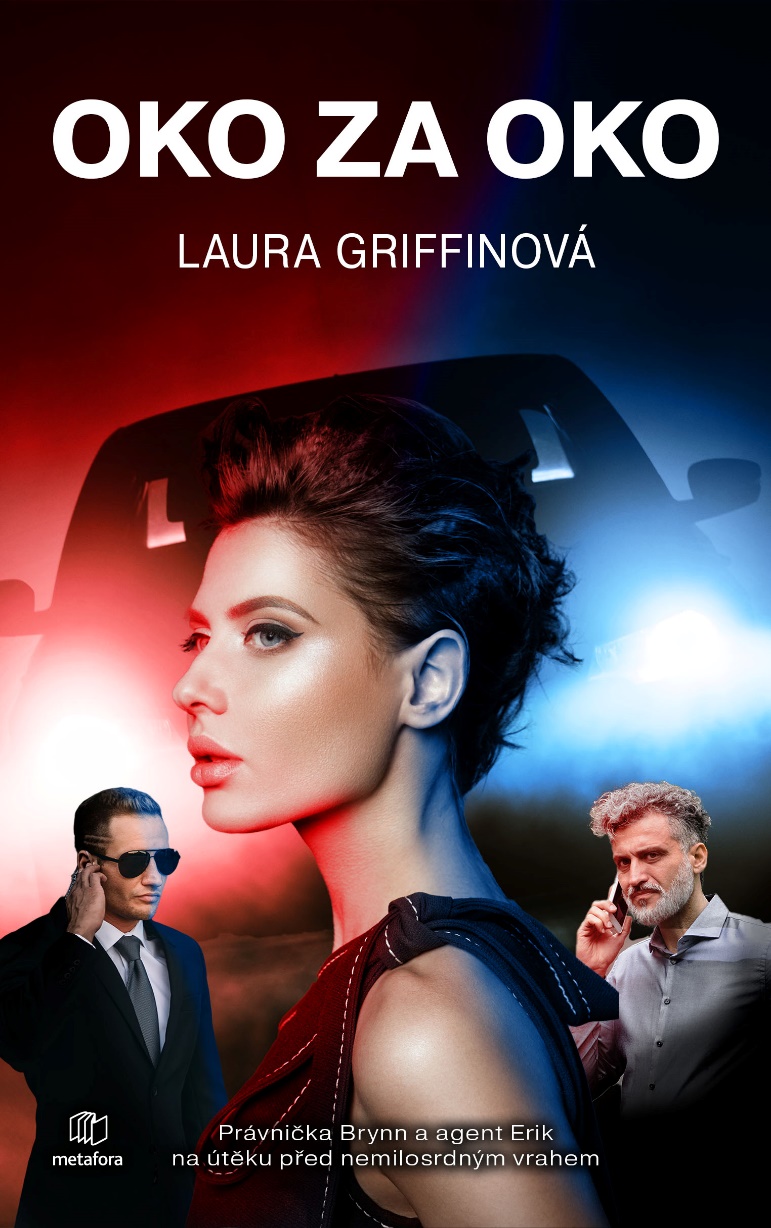 Obhájkyně Brynn Holloranová se mezi policajty, zločinci a advokáty cítí jako ryba ve vodě. Dobře vypadající mladá právnička dokáže svým břitkým humorem a kousavými poznámkami v soudní síni vzbuzovat respekt. Svou práci miluje a všichni vědí, že není radno brát ji na lehkou váhu, avšak její osobní život je kapitola sama pro sebe. Bývalý přítel Adam se chystá oženit a Brynn raději tráví veškerý svůj volný čas studováním soudních spisů.Když se ale z vězení podaří uprchnout zákeřnému sériovému vrahovi, kterého kdysi sama pomohla dostat za mříže, jedno je jisté: Brynn se rázem ocitla ve smrtelném nebezpečí. Krvavý hon za pomstou právě začíná…360 stran, formát 129 x 206, pevná vazba s přebalem, cena 379 Kč / 17,51 EURO autorce:Americká spisovatelka Laura Griffinová (1973) je bestsellerová autorka New York Times a USA Today, která vydala přes 25 románů. Je dvojnásobnou držitelkou ceny RITA Award (za knihy Scorched a Whisper of Warning), stejně jako ceny Daphne du Maurier (za román Untraceable). Titul Oko za oko označil magazín Publishers Weekly za jednu z nejlepších knih roku 2018. Laura Griffinová žije v Texasu, a jak říká, každá její kniha je pro ni nové dobrodružství.Ohlasy:„Mám ráda silné a chytré hrdinky a přesně taková je obhájkyně Brynn Holloranová. Oko za oko jsou neskutečně napínavá četba od první stránky až do posledního, šokujícího zvratu. Knihu jsem nemohla odložit.“ ― Melinda Leighová, spisovatelka„Napínavý, bezchybně naplánovaný a emocionálně intenzivní. Nejnovější kniha Griffinové čtenáře vtáhne a v tomto adrenalinem poháněném příběhu je po celou dobu udrží na samé hraně.“ ― Library Journal „Knihu Oko za oko od Laury Griffinové neodložíte. Vím to, protože jsem ji nosila všude s sebou, dokud jsem ji nedočetla. Mrazí, vzrušuje, má v sobě akci i romantiku.  Popisy postav jsou reálné, vedlejší postavy jsou stejně propracované jako hlavní protagonisté. Líbila se mi tak moc, že jsem si okamžitě opatřila i starší knihy autorky.“― Linda Howardová, spisovatelkaK dispozici na vyžádání: PDF knihy recenzní výtiskyhi-res obálkaukázkydalší doprovodné materiály		Kontaktní údaje:Bc. Šárka Šilhartová, DiS.Nakladatelský dům GRADAU Průhonu 22, 170 00 Praha 7, Czech RepublicTel.: +420 234 264 551, Mobil: +420 703 143 154e-mail: silhartova@grada.cz, web: http://www.grada.cz/